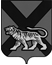 ТЕРРИТОРИАЛЬНАЯ ИЗБИРАТЕЛЬНАЯ КОМИССИЯ
МИХАЙЛОВСКОГО РАЙОНАРЕШЕНИЕ                В соответствии с пунктом 8 части 13 статьи 33 Избирательного кодекса Приморского края, территориальная избирательная комиссия Михайловского района            РЕШИЛА: Установить форму и описание нагрудного знака наблюдателя, присутствующего при голосовании и подсчете голосов избирателей при проведении дополнительных выборов депутатов Думы Михайловского муниципального района пятого созыва по одномандатным избирательным округам № 8, № 10, назначенных на 10 сентября  2017 года (прилагается).          2. Направить настоящее решение в участковые избирательные комиссии  избирательных участков №№ 1711 – 1714, № 1716.                   3. Разместить  настоящее решение на официальном  сайте администрации Михайловского муниципального района в разделе, «Территориальная избирательная комиссия Михайловского  района» в информационно-телекоммуникационной сети «Интернет».Председатель комиссии                                                           Н.С. ГорбачеваСекретарь комиссии                                                                В.В. ЛукашенкоО форме и описании нагрудного знака наблюдателя, присутствующего при голосовании и подсчете голосов избирателей при проведении дополнительных выборов депутатов Думы Михайловского муниципального района пятого созыва по одномандатным избирательным округам №№ 8, 10, назначенных на 10 сентября  2017годаНагрудный знак не является документом, заменяющим документ о направлении наблюдателя, а также не является документом, удостоверяющим личность (он не должен иметь номер, печать, подписи и т.п.).Нагрудный знак представляет собой прямоугольную карточку размером не более 90х60 мм, изготовленную из плотной бумаги белого цвета, на которой указывается фамилия, имя, отчество наблюдателя, а также фамилия, имя, отчество зарегистрированного кандидата  или наименование избирательного объединения, выдвинувшего зарегистрированного кандидата  направивших наблюдателя. Текст на карточку наносится машинописным, рукописным либо комбинированным (часть — машинописным, часть — рукописным) способом.В случае использования машинописного способа слова «Наблюдатель», фамилия обладателя нагрудного знака, а также фамилия кандидата, наименование избирательного объединения, направившего его в избирательную комиссию, набираются черным шрифтом размером не более 18 пунктов черного цвета, остальной текст - черным шрифтом размером не более 14 пунктов. На карточке должен быть также указан номер  избирательного участка участковой избирательной комиссии, наименование избирательной комиссии, в которую направлен избиратель. Нагрудный знак рекомендуется прикреплять к одежде.При использовании предлагаемой формы линейки и текст под ними не воспроизводятся..2017 с. Михайловкас. Михайловка            357О форме и описании нагрудного знака наблюдателя, присутствующего при голосовании и подсчете голосов избирателей при проведении дополнительных выборов депутатов Думы Михайловского муниципального района пятого созыва по одномандатным избирательным округам №№ 8, 10, назначенных на 10 сентября  2017 года О форме и описании нагрудного знака наблюдателя, присутствующего при голосовании и подсчете голосов избирателей при проведении дополнительных выборов депутатов Думы Михайловского муниципального района пятого созыва по одномандатным избирательным округам №№ 8, 10, назначенных на 10 сентября  2017 года О форме и описании нагрудного знака наблюдателя, присутствующего при голосовании и подсчете голосов избирателей при проведении дополнительных выборов депутатов Думы Михайловского муниципального района пятого созыва по одномандатным избирательным округам №№ 8, 10, назначенных на 10 сентября  2017 года Приложениек решению территориальной избирательной комиссииМихайловского  районаот 2017 года № 357НАБЛЮДАТЕЛЬНАБЛЮДАТЕЛЬФ.И.О.Ф.И.О.номер избирательного участка, наименование избирательной комиссииномер избирательного участка, наименование избирательной комиссиинаправлен             Ф.И.О. кандидата или наименование избирательного             Ф.И.О. кандидата или наименование избирательного объединения, выдвинувшего кандидата  в депутаты Думы Михайловского муниципального района по одномандатному избирательному округу №__объединения, выдвинувшего кандидата  в депутаты Думы Михайловского муниципального района по одномандатному избирательному округу №__